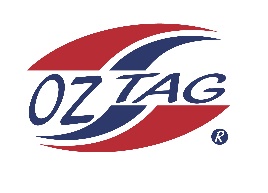  2023 Engadine/Heathcote                                    Under 14 Boys Representative Congratulations to the following players selected in the under 14 Boys squad to represent Heathcote/Engadine. 1Mathew Ryan-Sweeney2Archie Stockwell   3Jacob Watson4Fletcher Hick5Kai Robinson6Cooper Wynn7Beau Cartwright8James Gapps9Lucas White10Dax Helmrich11Lucas Cousemacker12Dashiell Delayney-Fielding13Fletcher Brown14Kobe Meadows15Koby Kiellor16Christian PetersonShadows (in no particular order)17Blake Moffit18Kale Gates19Levi Zipevski20Blake Hill